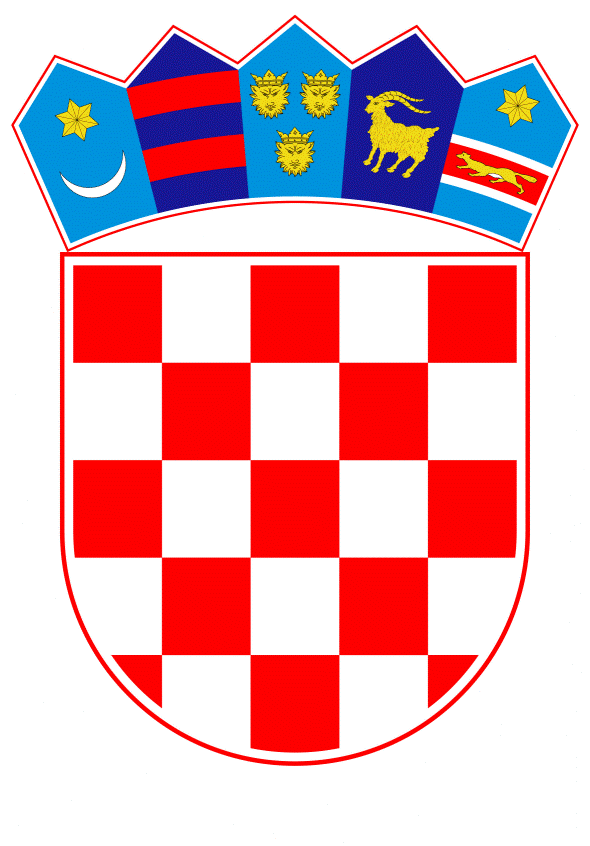 VLADA REPUBLIKE HRVATSKEZagreb, 3. siječnja 2020._____________________________________________________________________________________________________________________________________________________________________________________________________________________________________________________Banski dvori | Trg Sv. Marka 2 | 10000 Zagreb | tel. 01 4569 222 | vlada.gov.hrNa temelju članka 1. Zakona o ovlasti Vlade Republike Hrvatske da uredbama uređuje pojedina pitanja iz djelokruga Hrvatskoga sabora (Narodne novine, broj 118/19), Vlada Republike Hrvatske je na sjednici održanoj ____________ donijelaU R E D B Uo izmjeni i dopuni Zakona o provedbi ovrhe na novčanim sredstvimaČlanak 1.U Zakonu o provedbi ovrhe na novčanim sredstvima (Narodne novine, broj 68/18) u članku 23. stavak 2. mijenja se i glasi: „(2) Jedinstveni registar računa jest elektronička baza podataka koja sadrži podatke o svim računima i oročenim novčanim sredstvima te o sefovima svih fizičkih i pravnih osoba, kao i podatke o stambenim štednim ulozima i depozitima u kreditnim unijama svih fizičkih i pravnih osoba.“.Stavak 4. mijenja se i glasi: „(4) Obveznici dostave podataka iz stavka 3. ovoga članka dužni su dnevno dostavljati u Jedinstveni registar računa podatke o otvorenim računima i oročenim novčanim sredstvima te o sefovima svih fizičkih i pravnih osoba, kao i podatke o stambenim štednim ulozima i depozitima u kreditnim unijama te podatke o naknadno nastalim promjenama po tim računima, oročenim novčanim sredstvima, stambenim štednim ulozima i depozitima u kreditnim unijama.“.Članak 2.U članku 24. iza stavka 5. dodaje se novi stavak 6. koji glasi:„(6) Uredu za sprječavanje pranja novca kao financijsko-obavještajnoj jedinici Republike Hrvatske izravno su elektroničkim putem i bez naknade dostupni svi podaci koji se nalaze u Jedinstvenom registru računa, u skladu s propisom kojim se uređuje sprječavanje pranja novca i financiranja terorizma.“.Dosadašnji stavak 6. postaje stavak 7.Članak 3.Ova Uredba stupa na snagu prvoga dana od dana objave u Narodnim novinama.Klasa: Urbroj: Zagreb, PREDSJEDNIKmr. sc. Andrej PlenkovićO B R A Z L O Ž E NJ EUz članak 1. Člankom 1. točkom 19. Direktive (EU) 2018/843 od 30. svibnja 2018. o izmjeni Direktive (EU) 2015/849 o sprečavanju korištenja financijskog sustava u svrhu pranja novca ili financiranja terorizma i o izmjeni direktiva 2009/138/EZ i 2013/36/EU (u daljnjem tekstu: Direktiva 2018/843) dodan je članak 32.a koji propisuje da države članice uspostavljaju centralizirane mehanizme poput središnjih registara ili središnjih elektroničkih sustava za dohvat podataka, kojima se omogućuje pravodobna identifikacija svih fizičkih ili pravnih osoba koje posjeduju ili kontroliraju račune za plaćanja i bankovne račune utvrđene pomoću IBAN-a kako je definirano Uredbom (EU) br. 260/2012 od 14. ožujka 2012. o utvrđivanju tehničkih i poslovnih zahtjeva za kreditne transfere i izravna terećenja u eurima i o izmjeni Uredbe (EZ) br. 924/2009 te sefove, koje vodi neka kreditna institucija na njihovu državnom području. Države članice osiguravaju da informacije koje se čuvaju u centraliziranim mehanizmima budu izravno dostupne nacionalnim financijsko obavještajnim jedinicama odmah i u nefiltriranom obliku. Informacije kojima se mora moći pristupiti i mora ih se moći pretraživati putem centraliziranih mehanizama su i sefovi  svih fizičkih i pravnih osoba. Ovim člankom propisuje se kako Jedinstveni registar računa, kao jedinstvena baza podataka, sadrži i podatke o sefovima fizičkih i pravnih osoba, a koje su podaci dostupni Uredu za sprječavanje pranja novca izravno elektroničkim putem i bez naknade. U tom dijelu omogućava se provedba članka 32.a točaka 1. i 2. Direktive. Odredbama članka 23. Zakona o provedbi ovrhe na novčanim sredstvima (Narodne novine, broj 68/18, u daljnjem tekstu: Zakon) propisuje se sadržaj Jedinstvenog registra računa, međutim, člankom 23. stavkom 10. Zakona propisano je da ministar financija pravilnikom detaljnije propisuje sadržaj Jedinstvenog registra računa, obuhvat podataka, način i rokove dostave i usklađivanja podataka, davanje, korištenje i uporabu podataka, uvid u podatke iz Jedinstvenog registra računa te postupanje obveznika dostave podataka s podacima koje u Jedinstveni registar računa upisuje Financijska Agencija. Kako bi se u potpunosti omogućila provedba odredaba Direktive 2018/843, a imajući u vidu činjenicu da je osim izmjene odredaba Zakona potrebno izmijeniti i odredbe Pravilnika o jedinstvenom registru računa (Narodne novine, broj 89/18, u daljnjem tekstu: Pravilnik), odredbama ove Uredbe ujedno se omogućava i pravna osnova izmjene odredaba Pravilnika u tom dijelu.Navedena provedba odredaba Direktive 2018/843 trebala je biti dijelom reforme provedbe ovršnog postupka koji se predlaže odredbama Prijedloga ovršnog zakona, na način da bi se sadržaj Jedinstvenog registra računa ubuduće propisivao odredbama Ovršnog zakona, a detaljnije uređivao odredbama pravilnika koji bi donosio ministar nadležan za poslove pravosuđa.Odredbama članka 238. stavka 2. i stavka 10. Prijedloga ovršnog zakona predlaže se:„(2) Jedinstveni registar računa jest elektronička baza podataka koja sadrži podatke o svim računima i oročenim novčanim sredstvima te o sefovima svih fizičkih i pravnih osoba.(10) Ministar nadležan za poslove pravosuđa će pravilnikom propisati sadržaj Jedinstvenog registra računa, obuhvat podataka, način i rokove dostave i usklađivanja podataka, davanje, korištenje i uporabu podataka, uvid u podatke iz Jedinstvenog registra računa te postupanje obveznika dostave podataka s podacima koje u Jedinstveni registar računa upisuje Agencija.“Budući da je za Prijedlog ovršnog zakona predviđeno da prođe postupak trećeg čitanja u Hrvatskom saboru te će time procedura donošenja Ovršnog zakona trajati duže od predviđene, potrebno je navedeno pitanje riješiti odredbama Uredbe.Naime, sukladno Akcijskom Planu Republike Hrvatske za pridruživanje Europskom tečajnom mehanizmu II (ERM II) i bankovnoj uniji (u daljnjem tekstu: Akcijski plan), Republika Hrvatska se obvezala donijeti Pravilnik o jedinstvenom registru računa u IV. tromjesječju 2019., kako bi se odredbe Direktive mogle u potpunosti prenijeti u nacionalno zakonodavstvo.Budući da novi Ovršni zakon i Pravilnik o jedinstvenom registru računa koji je temeljem njega trebao donijeti ministar nadležan za poslove pravosuđa, još nije donesen, izmjenama  Pravilnika koji donosi ministar nadležan za poslove financija u skladu s člankom 23. stavkom 10. Zakona biti će propisano i preuzimanje podataka o imenu, prezimenu i OIB-u stvarnog vlasnika imatelja računa iz Registra stvarnih vlasnika koji je uspostavljen na temelju odredaba Zakona o sprječavanju pranja novca i financiranja terorizma, a za pravne subjekte koji nisu obveznici upisa podataka u Registar stvarnih vlasnika Pravilnikom će se propisati da se ti podaci u Jedinstveni registar računa preuzimaju od financijskih institucija kod kojih te pravne osobe imaju otvorene račune.Ovom Uredbom omogućuje se provedba mjera predviđenih Akcijskim planom u zadanim rokovima, odnosno izbjegavaju rizici odgode ulaska u ERM II te se omogućava pravna osnova za izmjene Pravilnika.Uz članak 2. Člankom 2. u članak 24. Zakona o provedbi ovrhe na novčanim sredstvima dodaje se novi stavak 6. koji definira da su Uredu za sprječavanje pranja novca kao financijsko-obavještajnoj jedinici Republike Hrvatske izravno, elektroničkim putem i bez naknade, dostupni svi podaci koji se nalaze u Jedinstvenom registru računa.Uz članak 3. Ovim člankom propisano je stupanje na snagu Zakona.TEKST ODREDBI VAŽEĆEG ZAKONA KOJE SE MIJENJAJU, ODNOSNO DOPUNJUJUGLAVA VII.   JEDINSTVENI REGISTAR RAČUNAVođenje i dostava podatakaČlanak 23.(1) Agencija vodi Jedinstveni registar računa.(2) Jedinstveni registar računa jest elektronička baza podataka koja sadrži podatke o svim računima i oročenim novčanim sredstvima te podatke o stambenim štednim ulozima i depozitima u kreditnim unijama svih fizičkih i pravnih osoba.(3) Obveznici dostave podataka u Jedinstveni registar računa jesu banke, Hrvatska narodna banka, stambene štedionice i kreditne unije.(4) Obveznici dostave podataka iz stavka 3. ovoga članka dužni su dnevno dostavljati u Jedinstveni registar računa podatke o otvorenim računima i oročenim novčanim sredstvima, podatke o stambenim štednim ulozima i depozitima u kreditnim unijama, kao i podatke o naknadno nastalim promjenama po tim računima, oročenim novčanim sredstvima, stambenim štednim ulozima i depozitima u kreditnim unijama.(5) Podaci koje obveznici iz stavka 3. ovoga članka dostavljaju u Jedinstveni registar računa ne sadrže podatke o stanju na računu niti podatke o stanju oročenih novčanih sredstava odnosno stambene štednje.(6) Na dostavu podataka iz stavka 1. ovoga članka ne odnosi se obveza čuvanja bankovne tajne sukladno zakonu kojim se uređuju kreditne institucije, odnosno obveza čuvanja povjerljivih podataka sukladno zakonu kojim se uređuju kreditne unije.(7) Agencija u Jedinstveni registar računa upisuje podatke o oznaci blokade računa i zabrani raspolaganja oročenim novčanim sredstvima te podatke dobivene od nadležnog tijela koje je na temelju propisa nadležno za postupak dodjeljivanja osobnog identifikacijskog broja i za vođenje evidencije o osobnim identifikacijskim brojevima.(8) Obveznik iz stavka 3. ovoga članka dužan je uskladiti podatke koje je dostavio u Jedinstveni registar računa s podacima koje je u Jedinstveni registar računa upisala Agencija sukladno stavku 7. ovoga članka.(9) Podatke koje je Agencija u Jedinstveni registar računa upisala za račune, oročena novčana sredstva, stambene štednje i depozite obveznici dostave iz stavka 3. ovoga članka mogu koristiti isključivo za potrebe postupanja sukladno ovome Zakonu.(10) Ministar financija pravilnikom detaljnije propisuje sadržaj Jedinstvenog registra računa, obuhvat podataka, način i rokove dostave i usklađivanja podataka, davanje, korištenje i uporabu podataka, uvid u podatke iz Jedinstvenog registra računa te postupanje obveznika dostave podataka s podacima koje u Jedinstveni registar računa upisuje Agencija.Javni podaci, uvid i davanje podatakaČlanak 24.(1) Javni podaci u Jedinstvenom registru računa jesu podaci o poslovnom subjektu, a to su:1. osobni identifikacijski broj2. tvrtka ili naziv odnosno ime i prezime3. sjedište i adresa4. broj računa i oročenih novčanih sredstava odnosno depozita u kreditnoj uniji i naziv banke koja vodi račun odnosno oročena novčana sredstva odnosno kreditne unije u kojoj se vodi depozit5. oznaka blokade računa odnosno zabrane raspolaganja oročenim novčanim sredstvima6. datum otvaranja i zatvaranja računa i oročenih novčanih sredstava u banci odnosno depozita u kreditnoj uniji7. datum isteka ugovora o oročenju8. drugi podaci o računu i oročenim novčanim sredstvima odnosno depozitu u kreditnoj uniji poslovnog subjekta koji su propisani pravilnikom iz članka 23. stavka 10. ovoga Zakona.(2) U odnosu na poslovnog subjekta koji je fizička osoba javni podaci u smislu stavka 1. ovoga članka su samo podaci o računima koji su otvoreni radi obavljanja gospodarske ili druge djelatnosti ili slobodnog zanimanja.(3) Agencija će podnositelju na temelju njegova pisanog zahtjeva osigurati uvid u javne podatke u Jedinstvenom registru računa ili će mu ih dati u pisanom obliku.(4) Podaci iz Jedinstvenog registra računa koji se odnose na potrošače, a koje upisuju obveznici dostave podataka iz članka 23. stavka 3. ovoga Zakona nisu javni i na njih se na odgovarajući način primjenjuje zakon kojim se uređuje zaštita osobnih podataka, osim podatka o tome ima li potrošač prema podacima iz Jedinstvenog registra računa otvoren račun te podataka o računima specifične namjene.(5) Podatke koji nisu javni Agencija daje na temelju pisanog zahtjeva sudu i drugom nadležnom tijelu te banci, Hrvatskoj narodnoj banci, stambenoj štedionici i kreditnoj uniji za njihove klijente i potrošaču podatke koji se na njega odnose.(6) Ministar financija pravilnikom propisuje naknadu za uvid i davanje podataka iz Jedinstvenog registra računa.Predlagatelj:Ministarstvo financijaPredmet:Prijedlog uredbe o izmjeni i dopuni Zakona o provedbi ovrhe na novčanim sredstvima